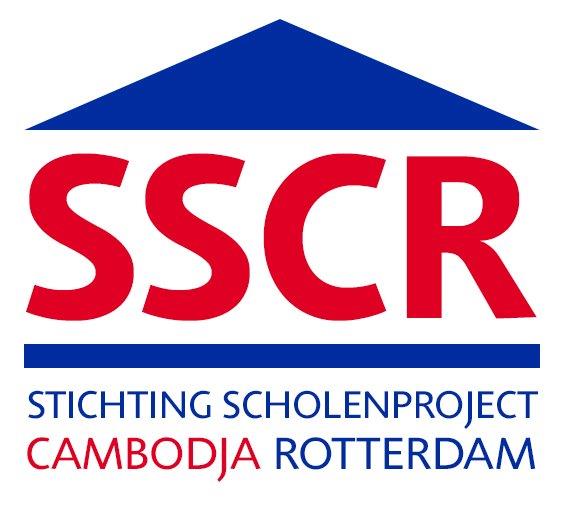 Stichting Scholenproject Cambodja Rotterdam, ook bekend als SSCR  (www.sscr.nl) zal dit jaar voor het eerst met een team meedoen met de Dam-tot-Damloop. Dit evenement zal plaatsvinden op zondag 17 september 2017. We lopen van Amsterdam naar Zaandam over een afstand van 10 Engelse Mijl, 16 kilometer.Voor ons team zijn wij op zoek naar enthousiaste lopers die zich willen laten sponsoren voor SSCR. Ben jij een loper en wil je graag mee doen, laat dit dan weten aan de teambeheerder, Bart van Merriënboer via email: b.van.merrienboer@gmail.com                                                                                                                                                  Wij vragen de lopers zich te laten sponsoren voor tenminste 10 euro per te lopen kilometer (=160 euro minimaal, meer mag altijd). Hiervoor krijg je een startbewijs voor een van de leukste lopen van Nederland. Tevens ontvang je een uniek hardloopshirt van het team. Laat ons weten of je mee wil lopen of als sponsor wil fungeren. Elke steun is welkom!De opbrengst van de loop komt volledig ten goede aan het goede doel en zal nog aangevuld worden met een premie van 50% via Wilde Ganzen. Het team loopt specifiek voor een deel van de materiaalkosten van een nieuw te bouwen dorpsschool in Cambodja met 6 klaslokalen, het schoolmeubilair, een bibliotheek, twee toiletten en een speeltuin. De dorpelingen betalen gezamenlijk het arbeidsloon van de bouwvakkers of zullen zelf meewerken bij de bouw. 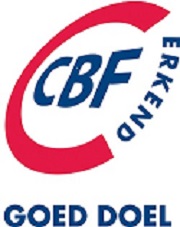 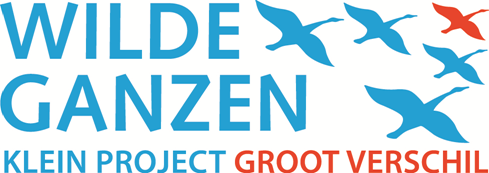 